Описание природы1.Понаблюдайте за тем, что вы решили описать и озаглавьте текст.2.Покажите, чем интересно описываемое.3.На что похож описываемый предмет?4. Какие цвета, краски преобладают, с чем можно сравнить?5. Какие мысли и чувства он вызывает?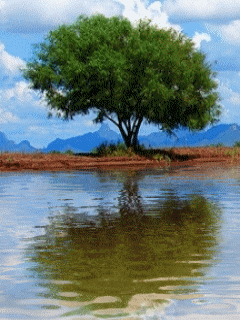 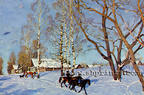 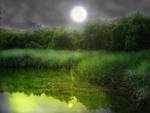 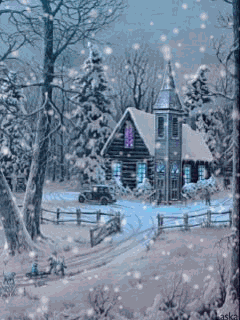 